МІЖНАРОДНІ ТУРИСТИЧНІ ОРГАНІЗАЦІЇкурс за виборомперший (бакалаврський) рівень вищої освіти2021/2022 н. р.курс 4, семестр VIIIПРО КУРСМета курсу «Міжнародні туристичні організації» – сформувати у студентів теоретичні знання про основні засади організації діяльності міжнародних туристичних організацій.В рамках курсу студенти  вивчають цілі і завдання міжнародних туристичних організацій, історію створення Всесвітньої туристичної організації та основні завдання її діяльності, міжнародні туристичні організації універсального і спеціалізованого характеру.ЗМІСТ КУРСУЛекційна частина курсу передбачає такі теми:Види, цілі і завдання міжнародних туристичних організацій.Всесвітня туристична організація.Всесвітня федерація асоціацій туристичних агентств.Міжнародні туристичні організації з розвитку молодіжного туризму.Міжнародні туристичні організації з розвитку науково-дослідної діяльності у туристичній сфері.Практична частина курсу передбачає розвиток таких навичок:пошук, оброблення та аналіз інформації з різних джерел з питань діяльності міжнародних туристичних організацій;інтерпретувати, аналізувати та систематизувати інформацію міжнародних організацій, презентувати туристичний інформаційний матеріал;спілкування зі споживачами туристичних послуг та комерційними партнерами.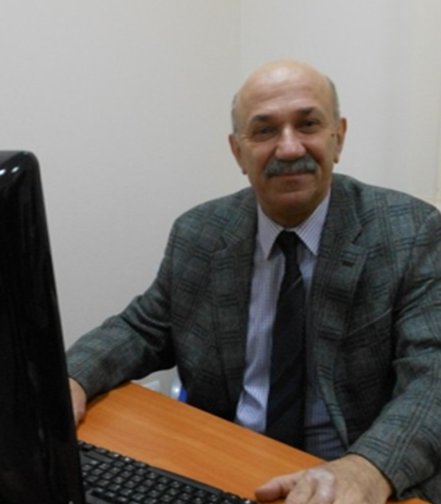 ПРО КУРСМета курсу «Міжнародні туристичні організації» – сформувати у студентів теоретичні знання про основні засади організації діяльності міжнародних туристичних організацій.В рамках курсу студенти  вивчають цілі і завдання міжнародних туристичних організацій, історію створення Всесвітньої туристичної організації та основні завдання її діяльності, міжнародні туристичні організації універсального і спеціалізованого характеру.ЗМІСТ КУРСУЛекційна частина курсу передбачає такі теми:Види, цілі і завдання міжнародних туристичних організацій.Всесвітня туристична організація.Всесвітня федерація асоціацій туристичних агентств.Міжнародні туристичні організації з розвитку молодіжного туризму.Міжнародні туристичні організації з розвитку науково-дослідної діяльності у туристичній сфері.Практична частина курсу передбачає розвиток таких навичок:пошук, оброблення та аналіз інформації з різних джерел з питань діяльності міжнародних туристичних організацій;інтерпретувати, аналізувати та систематизувати інформацію міжнародних організацій, презентувати туристичний інформаційний матеріал;спілкування зі споживачами туристичних послуг та комерційними партнерами.ВИКЛАДАЧВАСИЛЬЧУКВОЛОДИМИР МИКОЛАЙОВИЧ доктор історичних наук, професор, професор кафедри психології, педагогіки і туризмуvladimir_vasyl@ukr.netЗАГАЛЬНА ТРИВАЛІСТЬ КУРСУ:3 кредити ЄКТС/90 годинаудиторні – 36 годинсамостійна робота – 54 годин МОВА ВИКЛАДАННЯ:українськаПОПЕРЕДНІ УМОВИ ДЛЯ ВИВЧЕННЯ ДИСЦИПЛІНИ:курс адаптований для студентів, що навчаються за різними ОПФОРМА ПІДСУМКОВОГО КОНТРОЛЮ:залікПРО КУРСМета курсу «Міжнародні туристичні організації» – сформувати у студентів теоретичні знання про основні засади організації діяльності міжнародних туристичних організацій.В рамках курсу студенти  вивчають цілі і завдання міжнародних туристичних організацій, історію створення Всесвітньої туристичної організації та основні завдання її діяльності, міжнародні туристичні організації універсального і спеціалізованого характеру.ЗМІСТ КУРСУЛекційна частина курсу передбачає такі теми:Види, цілі і завдання міжнародних туристичних організацій.Всесвітня туристична організація.Всесвітня федерація асоціацій туристичних агентств.Міжнародні туристичні організації з розвитку молодіжного туризму.Міжнародні туристичні організації з розвитку науково-дослідної діяльності у туристичній сфері.Практична частина курсу передбачає розвиток таких навичок:пошук, оброблення та аналіз інформації з різних джерел з питань діяльності міжнародних туристичних організацій;інтерпретувати, аналізувати та систематизувати інформацію міжнародних організацій, презентувати туристичний інформаційний матеріал;спілкування зі споживачами туристичних послуг та комерційними партнерами.